Мастер-класс преподавателя Художественного отделения МКУ ДО «Слободская ДШИ им. А. Г. Яковлева» Лаврухина Захара Васильевича по предмету: «скульптура»Класс 4 (8 летний срок обучения)Тема занятия: «Лепка фигуры человека»Цель занятие – научиться лепить фигуру человека с помощью пластичного материала (пластилина), с учетом пропорций, передавать объем тела, позу, характер.Задачи:● Формирование понимания общественного назначения искусства как средства отражения познания окружающего мира.● Познакомить с жанром изобразительного искусства. Закрепление навыков изображения фигуры человека, соблюдая пропорции.● Содействовать воспитанию личности, приобщать учащихся к духовно-нравственным ценностям.● Развитие художественно-технических навыков в лепке фигуры и изобразительного мышления. Развивать творческое воображение, память умение анализировать пропорциональные отношения, развитие мелкой моторики рук.Ход занятияЛепка является одним из самых древних видов искусства. Ещё в глубокой древности люди заметили, что при увлажнении глина становится мягкой и податливой, из нее можно лепить различные предметы. После этого люди начали смачивать глину, лепить посуду и предметы быта, а потом и первые статуэтки божков, которые являлись примитивными предметами культа. Первые находки скульптур были обнаружены в палеолитических стоянках во Франции, на территории стран бывшего Советского Союза, в Австрии, странах Азии и многих других местах нашей планеты.Перед началом работы повторяем с учениками, что такое композиция, пропорции и как работать с пластилином.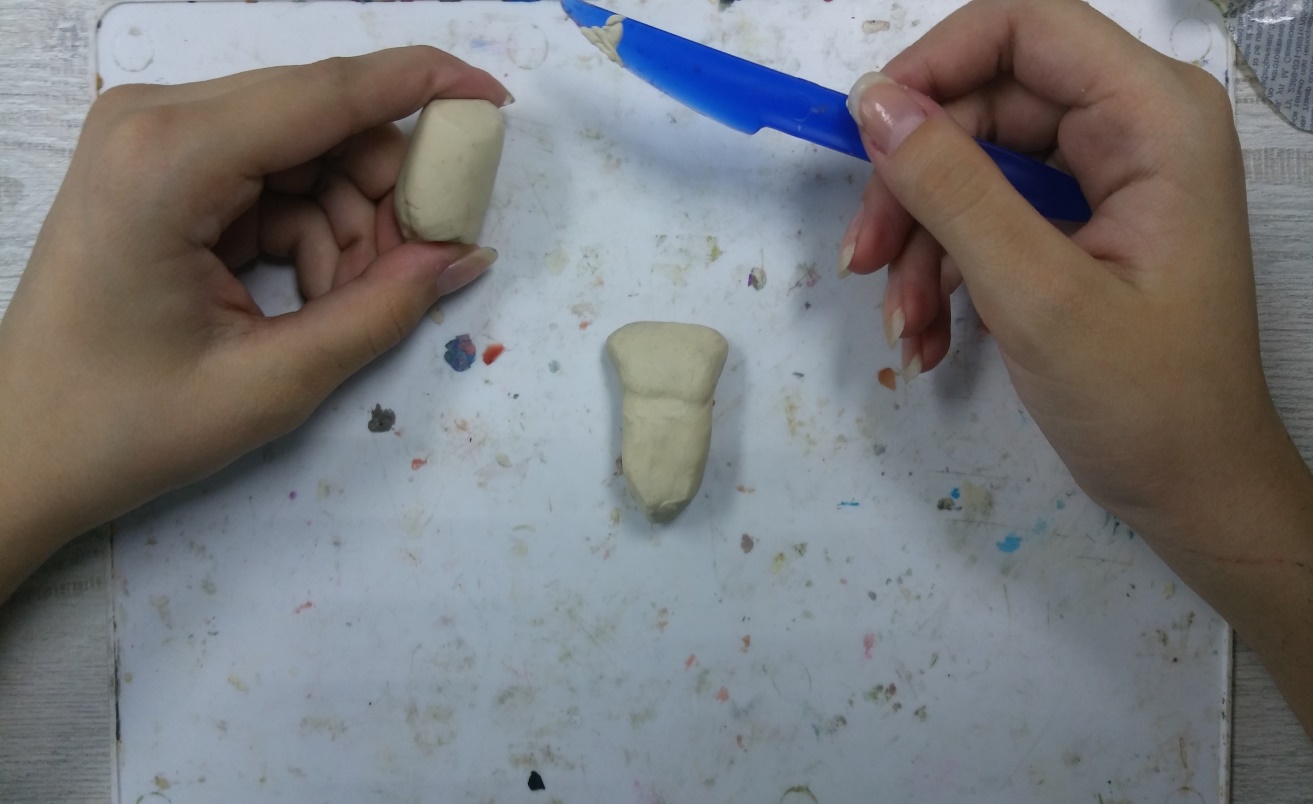 Начинаем работу с лепки туловища. Определяемся с размером, формируем плечи, грудную клетку, таз и поясничный прогиб.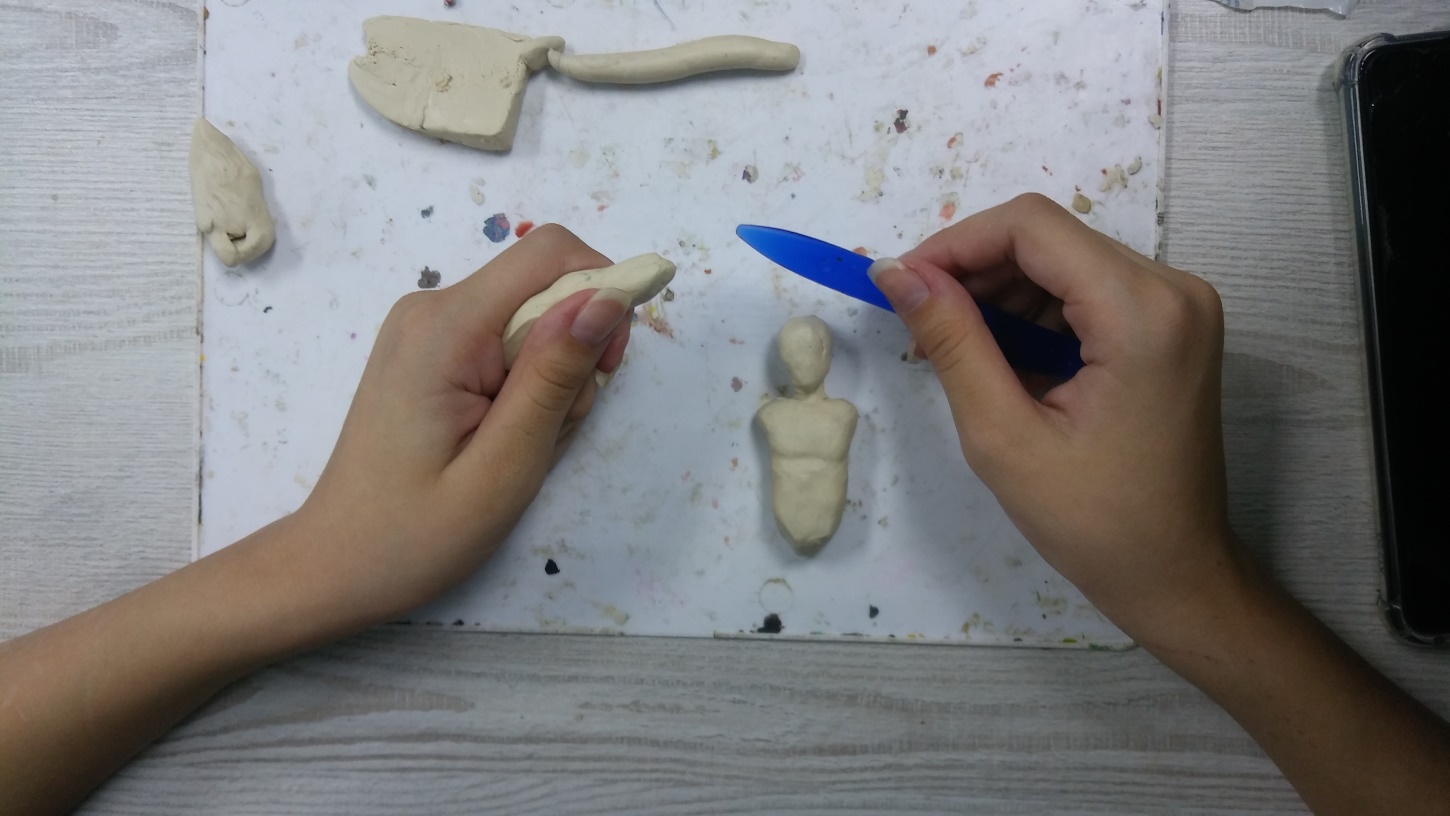 Далее лепим голову. Соединяем с туловищем шеей.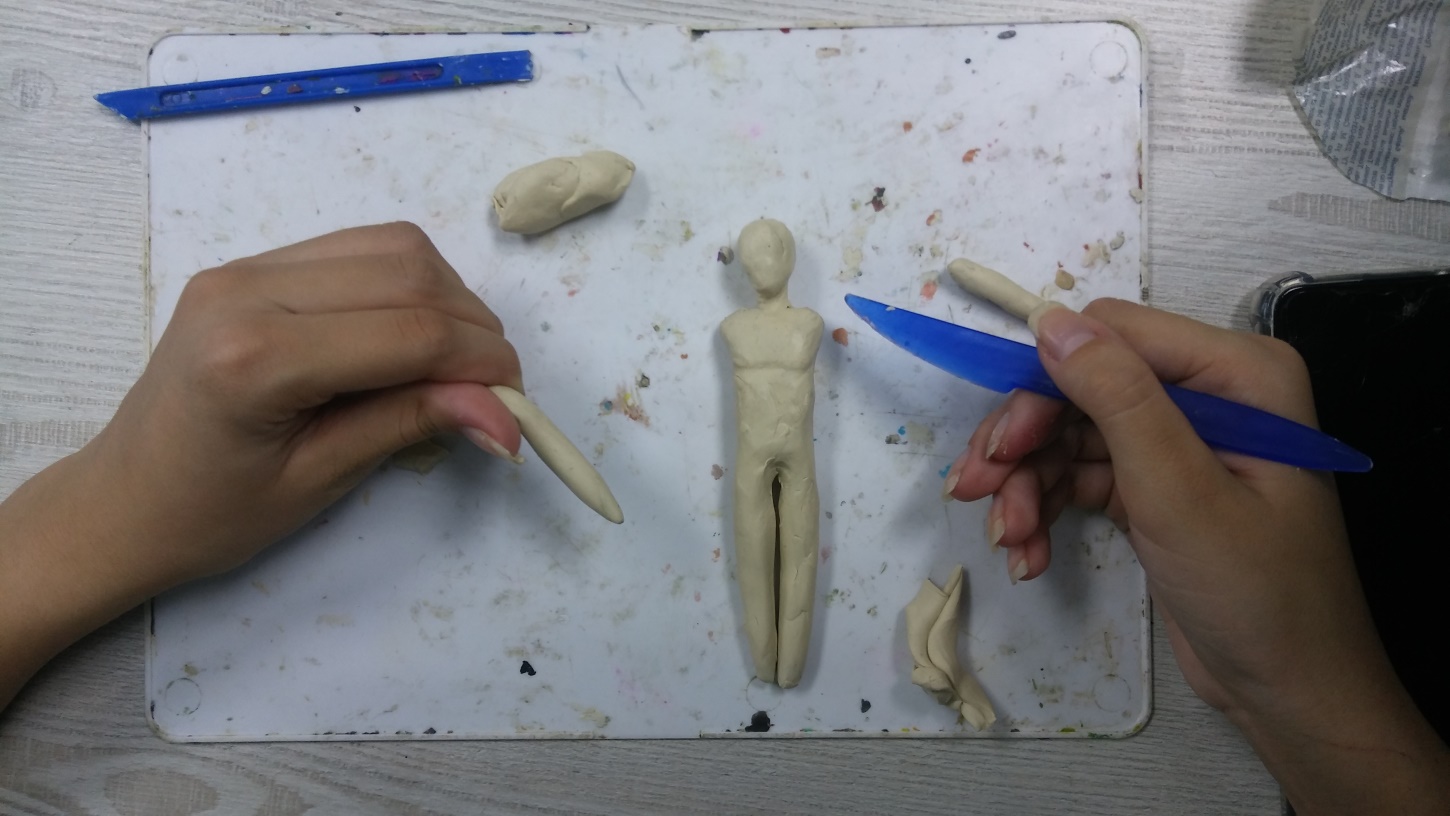 По высоте туловища с головой находим длину ног, выполняем их из жгутов и прилепляем к тазу.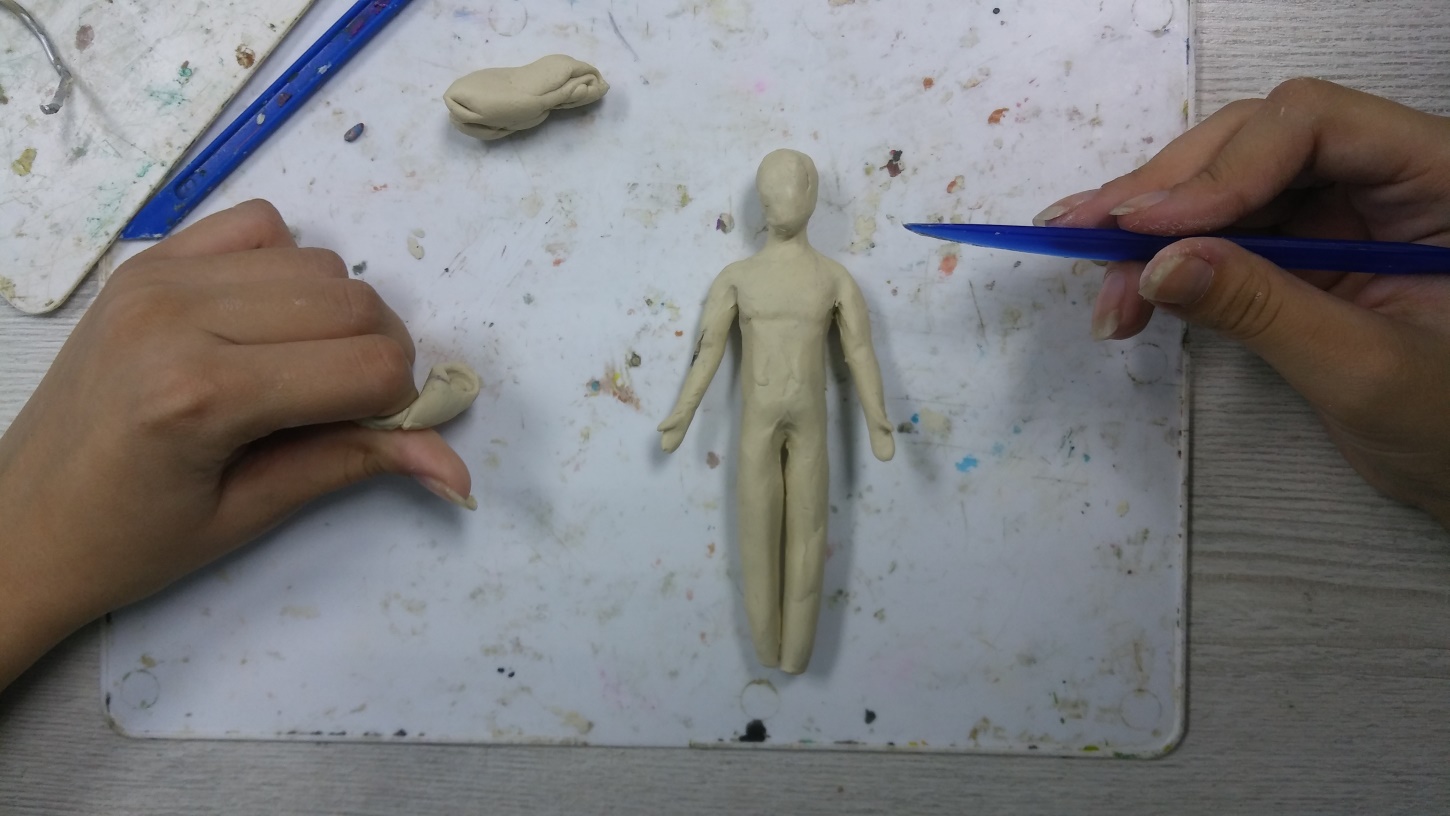 Следующий шаг – руки. Также выполняем их из жгутиков, формируем и крепим к плечам.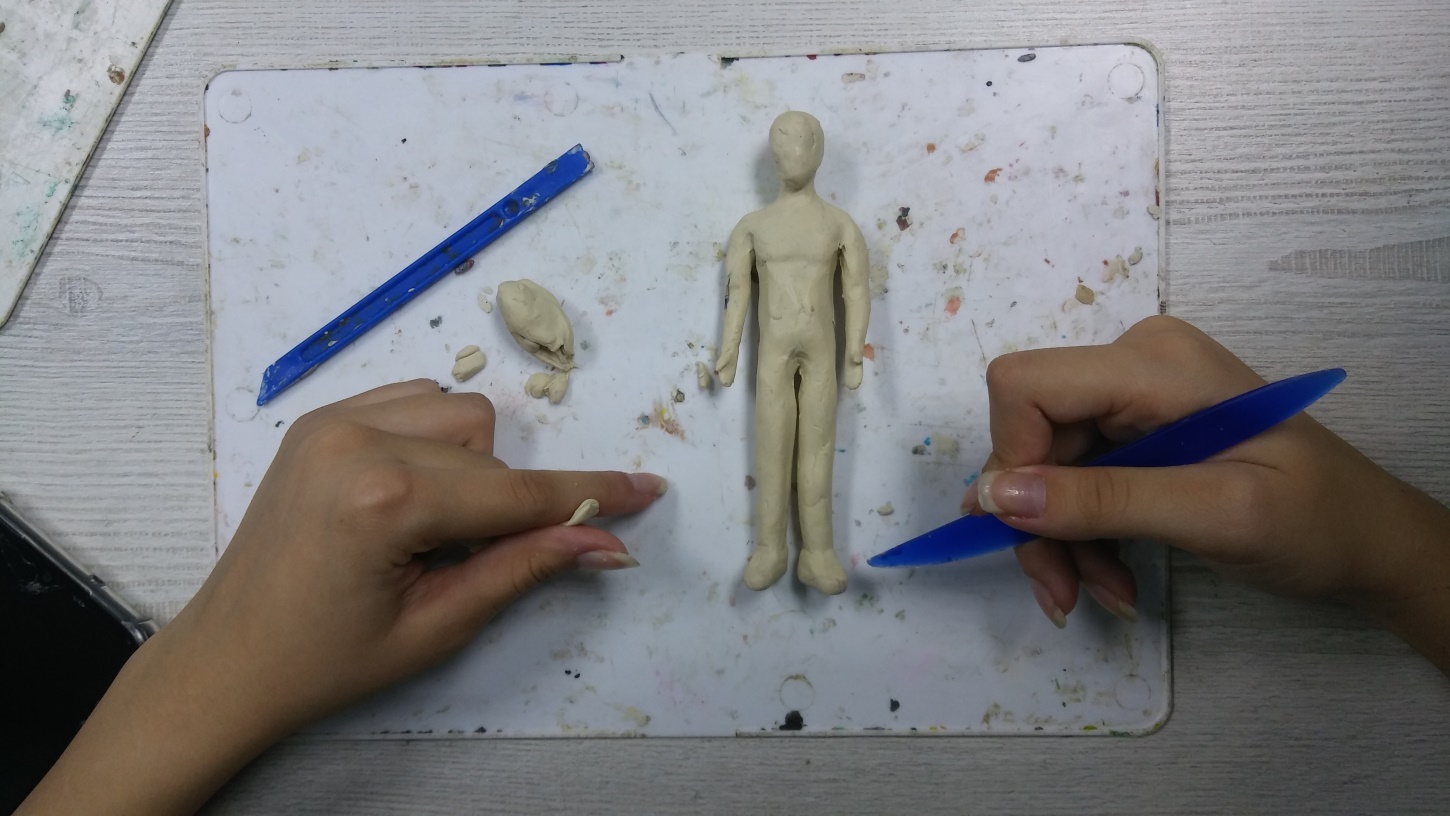 Добавляем стопы.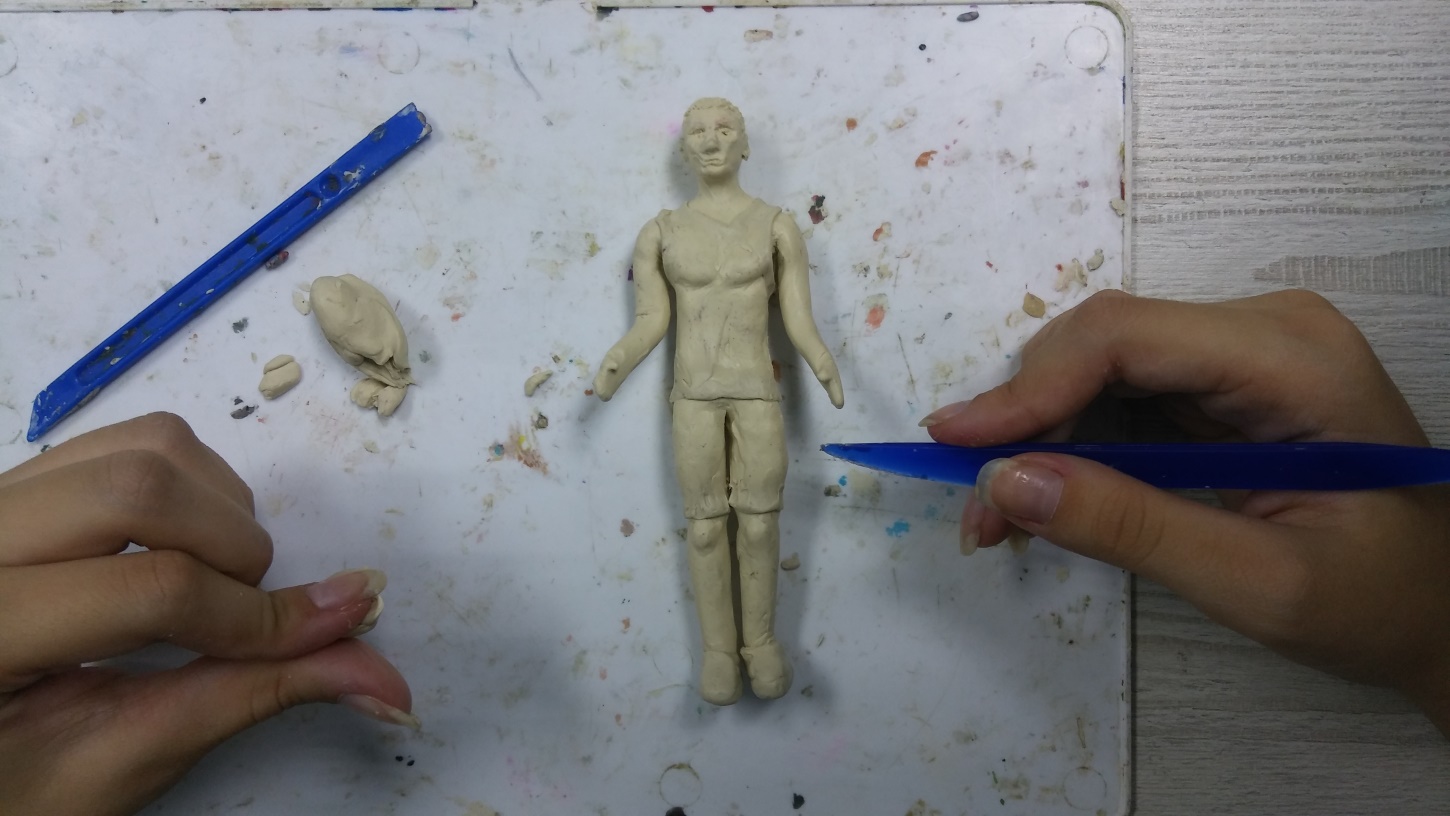 В конце прорабатываем одежду, лицо и передаем задуманное движение.